Town of SpencerMassachusettsPARKS & RECREATION 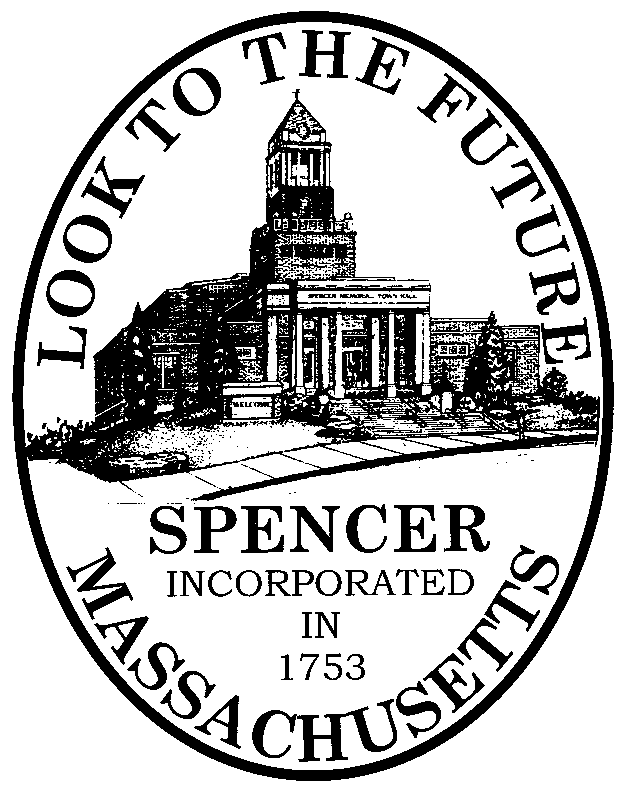 SPENCER PARKS AND RECEATION COMMISSION AGENDASPENCER TOWN HALL CONFERENCE ROOM AWEDNESDAY, JANUARY 11, 2023 @ 6:00 PMCall to OrderApprove Prior Meeting MinutesCommunicationsO’Gara ParkLuther Hill Park Powdermill ParkSkateboard ParkRail Trail		Committee comments and concerns